Звіт про проведений захід10.01.20172-класи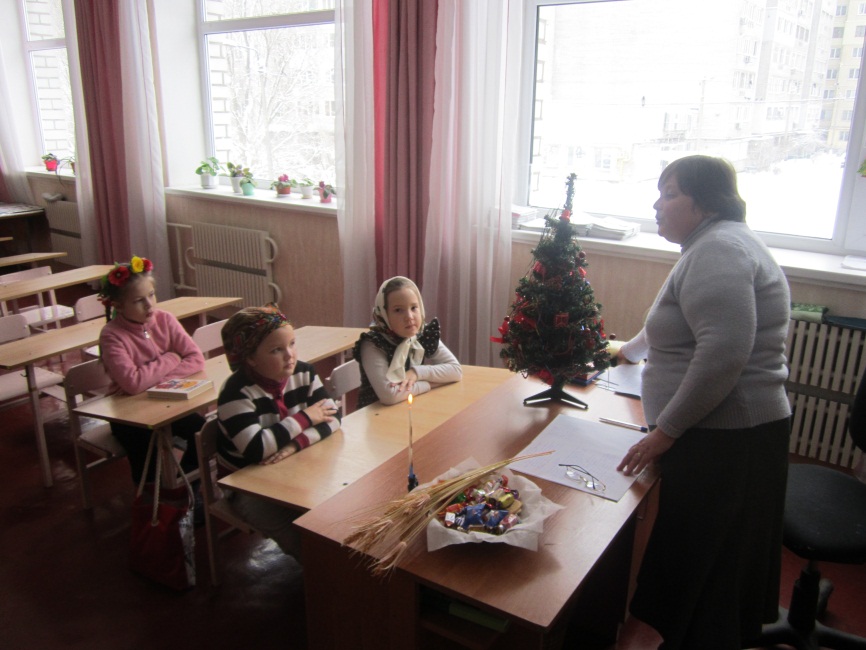 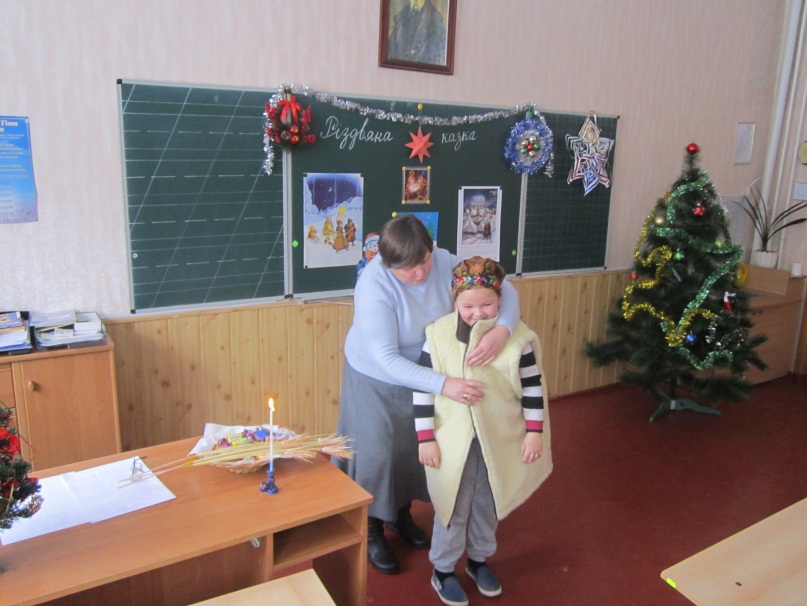 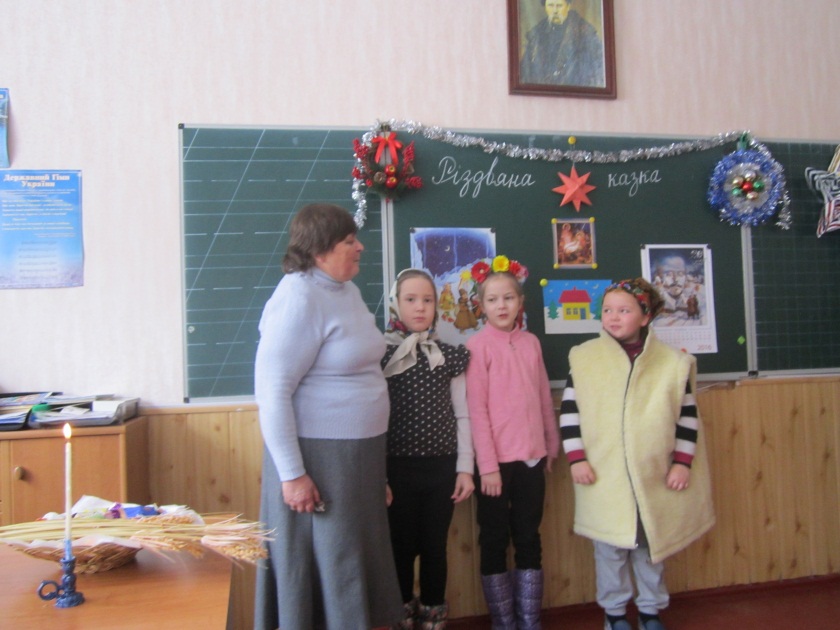 